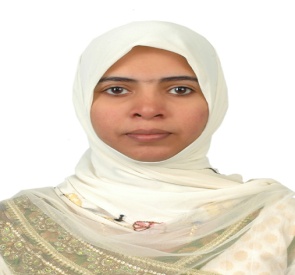 SADIYA Email:    SADIYA.331709@2freemail.com  	 SUMMARYAn adaptable, resourceful and enthusiastic Accounts Specialist who has extensive experience of having a wide level of general responsibility for monitoring and reconciling a company’s accounts.Contributing extensively to team work and always displays a willing and helpful manner when resolving, analyzing and investigating various accounting discrepancies.Possessing 5 years of experience in diverse financial positions with multiple companies. Excellent written and spoken communication skills, strong analytical skills and attention to detail, ability to interpret and condense information from multiple data sources.An effective Accountant with Excellent Mathematical skill and Accounting knowledge.PROFESSIONAL EXPERIENCEGARAGSH INSURANCE SERVICES LLC (DUBAI) 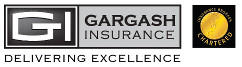 FINANCE SPECIALIST (PRESENT)Duties:Analyze financial information obtained from clients to determine strategies for meeting clients' financial objectives.Answer clients' questions about the purposes and details of financial plans and strategies.Build and maintain client bases, keeping current client plans up-to-date and recruiting new clients on an ongoing basis.Contact clients periodically to determine if there have been changes in their financial status.Explain and document for clients the types of services that are to be provided, and the responsibilities to be taken by the personal financial advisor.Guide clients in the gathering of information such as bank account records, income tax returns, life and disability insurance records, pension plan information, and wills.Implement financial planning recommendations, or refer clients to someone who can assist them with plan implementation.Open accounts for clients, and disburse funds from account to creditors as agents for clients.Prepare and interpret for clients’ information such as investment performance reports, financial document summaries, and income projections.Review clients' accounts and plans regularly to determine whether life changes, economic changes, or financial performance indicate a need for plan reassessment.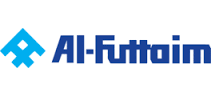 AL-FUTTAIM ORIENT INSURANCE PJSC (ABUDHABI)                           ACCOUNTANT (MARCH 2015-APRIL 2016)   Duties:Monitoring and review of insurance company accounts, arraigning reconciliation and resolving outstanding items in reconciliation. And follow up for collection and arrange settlement.Monitor the maturity dates of all fixed deposits in order to decide timely renewals, and encashment.Collect and compile the monthly premium related to business generated by the respective field development officers.Receive and review the monthly transaction reports from the branch.1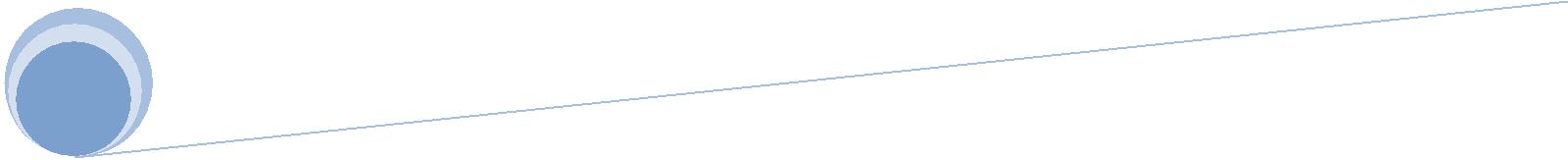 Carry out regular review of staff payables and receivables.Perform tasks and carry out department supervisor functions as when required by the Accounts Manager in order to accomplish specific objectives and ensure effective continuity of operation. Work with payroll system.Issue invoicing and Prepares Commission cheque.Keeping spreadsheets of incoming revenue, including premiums, interest from investments and payouts.Responsible for maintaining the General Ledger and Purchase Ledger Responsible for accurate processing of all supplier invoices and for their regular payment.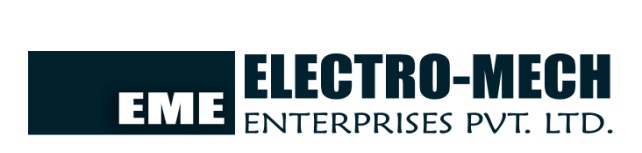 ELECTRO-MECH ENTERPRISES PVT LTD (INDIA) ACCOUNTANT (2013 – 2014) Duties:Responsible for the accurate execution of financial and accounting functions of the company in accordance with standard accounting practices and principles.Summarizes current financial status by collecting information; preparing balance sheet, profit and loss statement, and other reports.Administering payrolls and controlling income and expenditure.Maintains banking records and accounts.Monitors daily cash flow to ensure adequate balances.Monitors the accounts payable function to ensure accurate and timely processing of invoices and adherence to purchasing and budgeting policies.Manages a budget for office items purchased for the company use.Assisting in the preparation of year end accounts for clients.Communicating clearly & effectively with the accounts team.Monthly/quarterly management accounts preparation.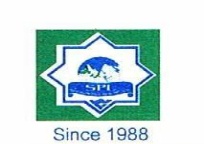 SOUTHERN POLY PACK PVT LTD (INDIA) ACCOUNT ASSISTANT (2009-2011)Duties:Working with spreadsheets, sales and purchase ledgers and journals.Prepare statutory accounts.Analyzing and investigating annual and monthly financial accounts.Undertaking financial administration.Preparing reports, budgets, and financial statements.Managing petty cash transactions.Controlling credit and chasing debt.Reconciling finance accounts and direct debits.KEY SKILLS & COMPETENCIESExtensive knowledge of Excel, PowerPoint, Word.Knowledge and experience of TALLY.Inputting invoices onto sage of 200 systems.Excellent customer service & communication skill.Ability to handle large volume of invoice.EDUCATIONAL QUALIFICATION Masters of Business Administration (MBA) from Mahatma Gandhi University, India, in 2013.B.Com, Computer Application from Mahatma Gandhi University, India, in 2010.Organization Study at “KKR GROUP OF COMPANIES” in India.Dissertation on “A study of Volatility in Indian stock market”.Internship training at MOLEX PVT LTD Bangalore, India.Diploma in “Computerized Accounting and Taxation”.	 PERSONAL INFORMATIONDate of Birth                           - December 30, 1989Gender    	                         - Female Nationality                            - Indian Language proficiency            - English, Arabic (read &write) Urdu, Hindi, Tamil, and    Malayalam Passport No	                         - M4272740Visa status                              - Employment VisaINTERESTReading, Sporting, Traveling, Humanitarian Works and Building Relationships Reference: Would be pleased to provide if required